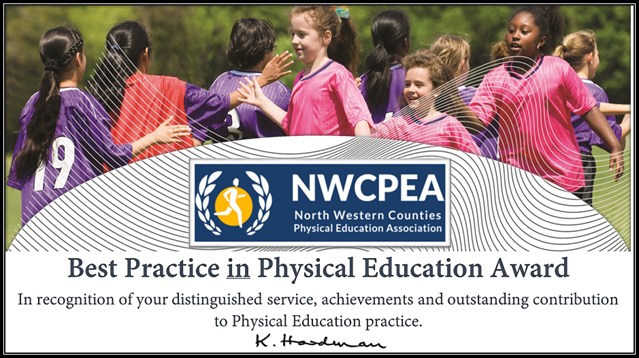 Best Practice in Physical Education Award 2019Nomination Pro-forma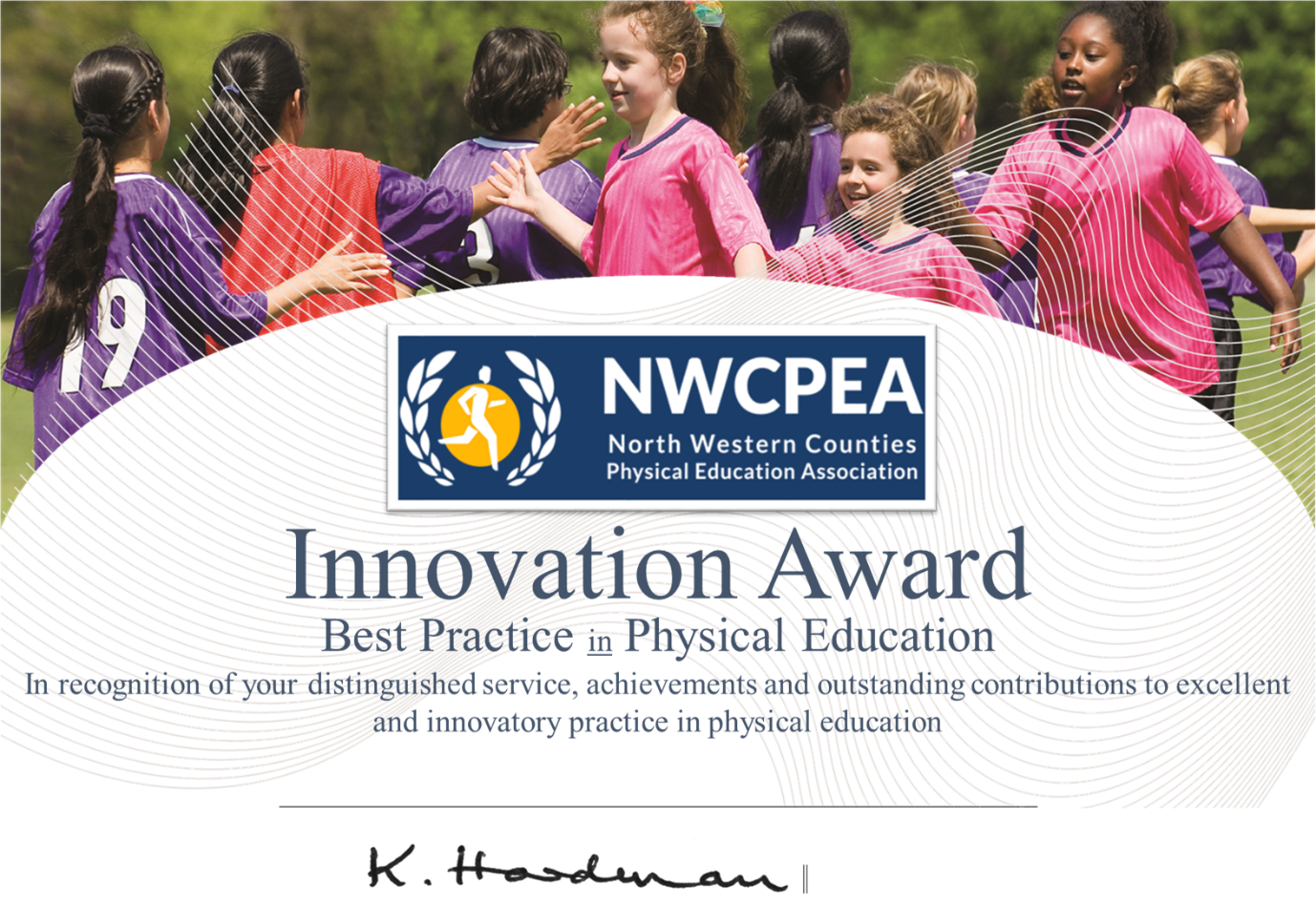 Name of Nominee     Position     Contact Details-e mail addressNominated By:     Position     Contact Details-e mail adressSeconded by:     Position     Contact Details-e mail adressBasis for Nomination/Details of Best Practice to include Impact on Pupils/School(300-500 words)Basis for Nomination/Details of Best Practice to include Impact on Pupils/School(300-500 words)North Western Counties Physical Education AssociationPlease send all applications to Rita Hesford by Friday 17th May, 2019Address: 20 Brookdale AvenueMarpleCheshire, SK67HPUnited KingdomEmail: ritahesford@hotmail.comwww.nwcpea.org/North Western Counties Physical Education AssociationPlease send all applications to Rita Hesford by Friday 17th May, 2019Address: 20 Brookdale AvenueMarpleCheshire, SK67HPUnited KingdomEmail: ritahesford@hotmail.comwww.nwcpea.org/